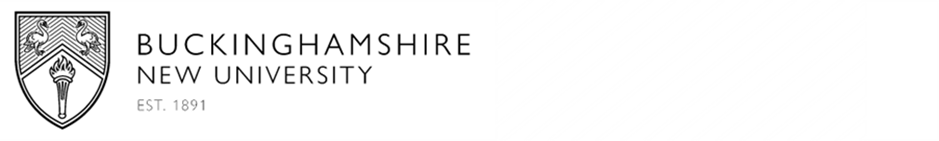 BNU Accommodation Fund Application Form The Accommodation Fund can provide up to £250 contribution towards rented accommodation (either BNU Student Halls or private rented accommodation). EligibilityStudents must be enrolled full time or part time on a Buckinghamshire New University undergraduate or postgraduate course Students must be attending High Wycombe, Uxbridge or Aylesbury campuses as part of their studies and have attended campus in the month of May (SALTO data will be used to evidence this)Students must be in BNU Student Halls or private rented accommodation (if in private rented accommodation, student must evidence rental contract)Students must complete an Accommodation Fund Application FormStudents must provide evidence of hardship (examples: bank statements, rental payments in arrears, or utility bills in arrears)Applications and all evidence to be submitted no later than Friday 28th May 2021 at 5pm. Late applications will not be accepted.Please complete this Application Form and return it via email to the Student Wellbeing and Engagement Team: student.centre@bucks.ac.uk ConfidentialityApplications are seen only by the Buckinghamshire Emergency Allowance Administrators.Data Protection Act 1998Buckinghamshire New University is a data controller in terms of the 1998 legislation and follows policy in matters of data protection. The data requested in this form is covered by the notification provided by the University under the Data Protection Act. Personal data will be used solely for statistical purposes and electronic records keeping. The data will not be passed to any other third party without your consent, except when the University is required to do so by law. PERSONAL DETAILSStudent ID Number:	Full Name:Date of Birth: (DD/MM/YYYY)Contact telephone number:Email address:Do you live in BNU University accommodation (Hughenden, Brook Street or Windsor House): (Y/N)If no, do you live in private rented accommodation? (Y/N) Please note, evidence of this must be emailed in with your Application Form (for example, rental agreement)Have you been to our High Wycombe, Uxbridge or Aylesbury campus in May? Y/N. Please note, we will be reviewing SALTO data for card use on campus. If no, you are not eligible for this fund. Course Name:Year of study:Mode of study: (Full Time/Part Time)Do you have any dependants? (Y/N)Are you in receipt of any other Bucks financial support? If yes, please specify:Please advise the evidence you will provide to evidence financial hardship (for example, copy of bank statements, bills in arrears). Please note this must be emailed in with your Application Form. Please give a brief description of your change of circumstances and why you need this accommodation fund:BANKING INFORMATIONName of Bank:Account Name:Account Number (8 digits):Sort Code (6 digits):I declare that the information I have given is correct to the best of my knowledge.  I understand that giving false information will automatically disqualify my application and may also lead to disciplinary procedures resulting in possible expulsion from the University.Signed:(You can type your name and send from your email)Date: